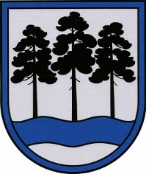 OGRES  NOVADA  PAŠVALDĪBAReģ.Nr.90000024455, Brīvības iela 33, Ogre, Ogres nov., LV-5001tālrunis 65071160, e-pasts: ogredome@ogresnovads.lv, www.ogresnovads.lv PAŠVALDĪBAS DOMES SĒDES PROTOKOLA IZRAKSTS25.Par grozījumiem Ogres novada pašvaldības 2022. gada 29. septembra lēmumā “Par Ogres novada pašvaldības Centrālās administrācijas amatu klasificēšanas rezultātu apkopojuma apstiprināšanu” (protokola izraksts Nr. 22, 26.)Ar Ogres novada pašvaldības domes 2023. gada 28. septembra lēmumu (protokols Nr. 16; 37) izveidota Ogres novada pašvaldības Centrālās administrācijas struktūrvienība – Stratēģiskā plānošanas nodaļa, balstoties uz Valsts kontroles veiktās revīzijas “Vai Latvijā ir izveidoti priekšnosacījumi ANO ilgtspējīgas attīstības mērķu sasniegšanai?” ietvaros gūtajiem secinājumiem attiecībā uz pašvaldību lomu ANO ilgtspējīgas attīstības mērķu ieviešanā Ogres novada pašvaldības darbībā un Latvijā kopumā un civilās aizsardzības pasākumu stiprināšanai. Ar Ogres novada pašvaldības domes 2023. gada 21. decembra lēmumu (protokols Nr.20; 25.) izveidota Ogres novada pašvaldības iestāde “Ogres novada Kultūras un tūrisma pārvalde”, tai nodoto Ogres novada pašvaldības Centrālās administrācijas struktūrvienību – Tūrisma plānošanas un attīstības nodaļa.Saskaņā ar Valsts pārvaldes iekārtas likuma 10. panta desmito daļu, valsts pārvaldi organizē pēc iespējas efektīvi. Valsts pārvaldes institucionālo sistēmu pastāvīgi pārbauda un, ja nepieciešams, pilnveido, izvērtējot arī funkciju apjomu, nepieciešamību un koncentrācijas pakāpi, normatīvā regulējuma apjomu un detalizāciju un apsverot deleģēšanas iespējas vai ārpakalpojuma izmantošanu.Izvērtējot pašvaldības sadarbību ar valsts un pašvaldības institūcijām, plānošanas reģioniem, privātpersonām, kā arī izvērtējot no Nacionālās drošības koncepcijas (apstiprināta LR Saeimā 2023. gada 28. septembrī) pašvaldībai izrietošus uzdevumus, nepieciešams veikt izmaiņas Ogres novada pašvaldības Centrālās administrācijas struktūrā, tai skaitā veicot grozījumus Centrālās administrācijas amatu klasificēšanas rezultātu apkopojumā, uzdodot Stratēģiskās plānošanas nodaļai apkopot un sniegt informāciju un ieteikumus par politikas ieviešanas procesu Ogres novada pašvaldības administratīvajā teritorijā, analizēt situāciju struktūrvienības darbības jomā, identificēt jautājumus, kuriem nepieciešams pievērst papildu uzmanību normatīvo aktu ieviešanas procesā, tai skaitā pašvaldības ilgtspējīgas attīstības stratēģisko un attīstības plānošanas dokumentu izstrādē un īstenošanā, kā arī veicot attiecīgus grozījumus attiecībā uz Tūrisma plānošanas un attīstības nodaļu.Ievērojot Valsts un pašvaldību institūciju amatpersonu un darbinieku atlīdzības likum 4.2 pantu, Ministru kabineta 2022. gada 26. aprīļa noteikumu Nr. 262 “Valsts un pašvaldību institūciju amatu katalogs, amatu klasifikācijas un amatu apraksta izstrādāšanas kārtība” 25. punktu,balsojot: ar 19 balsīm "Par" (Andris Krauja, Artūrs Mangulis, Atvars Lakstīgala, Dace Kļaviņa, Dace Māliņa, Dace Veiliņa, Dainis Širovs, Dzirkstīte Žindiga, Egils Helmanis, Gints Sīviņš, Ilmārs Zemnieks, Indulis Trapiņš, Jānis Iklāvs, Jānis Kaijaks, Jānis Siliņš, Kaspars Bramanis, Pāvels Kotāns, Raivis Ūzuls, Valentīns Špēlis), "Pret" – 2 (Santa Ločmele, Toms Āboltiņš), "Atturas" – nav, Ogres novada pašvaldības dome NOLEMJ:Ar 2024. gada 1. februāri nodot Ogres novada pašvaldības Centrālās administrācijas struktūrvienību – Tūrisma plānošanas un attīstības nodaļa – Ogres novada pašvaldības iestādei “Ogres novada Kultūras un tūrisma pārvalde”.Izdarīt Ogres novada pašvaldības 2022. gada 29. septembra lēmumā “Par Ogres novada pašvaldības Centrālās administrācijas amatu klasificēšanas rezultātu apkopojuma apstiprināšanu” (protokola izraksts Nr. 22., 26.) šādus grozījumus:Izteikt 7. punktu šādā redakcijā:“7. Lai sasniegtu šī lēmuma pielikumā amatam noteikto mēnešalgas minimumu Valsts un pašvaldību institūciju amatpersonu un darbinieku atlīdzības likuma pārejas noteikumu 52. punktā noteiktajā termiņā, kā arī ņemot vērā profesijas un specifiskās jomas, kurām piemērojams tirgus koeficients, un piemērojamā tirgus koeficienta robežas, noteikt, ka mēnešalgu apjoms kalendāra gadā palielināms, izvērtējot pašvaldības budžeta iespējas, amata noslodzi, profesionālās kvalifikācijas, kompetenču un darba snieguma vērtējumu, to saskaņojot ar Ogres novada pašvaldības izpilddirektora vietnieci un Centrālās administrācijas Budžeta nodaļu, attiecībā uz pašvaldības izpilddirektora vietnieci – to saskaņojot ar Ogres novada pašvaldības izpilddirektoru un Centrālās administrācijas Budžeta nodaļu, bet attiecībā uz pašvaldības izpilddirektoru – to saskaņojot ar Ogres novada pašvaldības domes priekšsēdētāja vietnieku un Centrālās administrācijas Budžeta nodaļu.”Izdarīt Ogres novada pašvaldības 2022. gada 29. septembra lēmuma “Par Ogres novada pašvaldības Centrālās administrācijas amatu klasificēšanas rezultātu apkopojuma apstiprināšanu” (protokola izraksts Nr. 22., 26.) pielikumā “Ogres novada centrālās administrācijas amatu klasificēšanas rezultātu apkopojums” šādus grozījumus:aizstāt pielikuma 13.3. punktā kolonnā “Vienādo amatu skaits” skaitli 6 ar skaitli 5;svītrot pielikuma 15. punktu un tā apakšpunktus.papildināt pielikumu ar 17.4. apakšpunktu šādā redakcijā:Noteikt, ka šī lēmuma 3.2. punkts stājas spēkā ar 2024. gada 1. februāri.Uzdot Ogres novada pašvaldības Centrālās administrācijas Personālvadības nodaļai izstrādāt amatu aprakstus šī lēmuma 3.3. apakšpunktā minētajai amata vietai un iesniegt to apstiprināšanai Ogres novada pašvaldības izpilddirektoram.Kontroli par lēmuma izpildi uzdot pašvaldības izpilddirektoram.(Sēdes vadītāja,domes priekšsēdētāja E.Helmaņa paraksts)Ogrē, Brīvības ielā 33                   Nr.20 2023. gada 21. decembrī17.4.Stratēģiskās plānošanas speciālists36; V1